Юнанова Юлия ВикторовнаУчитель математикиМБОУ  СОШ № 14 г. Красногорск2013-2014 уч. годВнеклассное мероприятие по математике«Математический турнир» 8 классТем, кто учит математику,Тем, кто учит математике,Тем, кто любит математику,Тем, кто ещё не знает,Что может любить математику, Наш турнир математический посвящаем!Цели: продемонстрировать разнообразие занимательно – развлекательных задач, позволяющих тренировать ум, смекалку, геометрическое воображение, направленных на развитие  мыслительных способностей, наблюдательности и сообразительности, внимания учащихся, интереса к предмету; воспитывать самостоятельность, ответственность, инициативу, чувство коллективизмаВедущий:Девизом нашего турнира стали слова немецкого математика Г.В.Лейбница: «Кто хочет ограничиться настоящим без знания прошлого, тот никогда его не поймёт».Правила игры.В игре принимают участие 2 команды. Первая команда – «Треугольник»,  вторая- «Квадрат». У каждого из членов команд отличительные знаки-эмблемы, по которым можно понять, кого представляет данный ученик.Ведущий:  Сегодня мы проводим турнир, посвящённый математике-«царице всех наук».Славим математикуМатематика, тебя сегодня славим,И хотим спасибо мы сказать,Ведь о тех, кто приложил старанья,Ты заботишься, как ласковая мать.Развиваешь ум и память нашу,Учишь сравнивать, трудиться, рассуждать,А подбросив трудную задачку,Учишь нас трудности преодолевать.Ты нас пробуждаешь, окрыляешь,Быть настойчивыми учишь неустанно.И познаний жажду разжигаешь,Предлагая неразгаданные тайны.                               О. ПанишеваВедущий:Итак, турнир я открываю, Вам успехов пожелаю,Думать, мыслить, не зевать, Быстро всё в уме считать! «Представление команды».Счётный конкурс начинаю,Добрый день, мои друзья!Две команды на турнире,Их сейчас представлю я.1.Вот команда  «Треугольник»:   Пусть узнает каждый школьник,   Будут им, сказать хочу,   Все заданья по плечу!2.Про команду №2    Разошлась уже молва.    Называется «Квадрат»,    Им  любой учёный рад.       Слово предоставляется командам. Итак, конкурс первый.Каждая команда во главе с капитаном знакомит с названием своей команды, девизом, приветствием.Приветствие команд.Конкурс: «Мы желаем Вам».Команда: «Треугольник».Девиз:   «В треугольнике друзей лучше считать,                легче решить и победить!»  1.Сегоднишний турнир мы выиграть хотим.      И просто вам победу не дадим.      Придётся попотеть и постараться      За каждое очко мы будем драться.  2.Мы смекалку проявим и отвагу,     А  если вдруг не повезёт?     Победа всех когда-нибудь найдёт!  3.Пусть сильней кипит борьба.     Сильней соревнованье,     Успех решает не судьба,     А только наши знания. 4. Этот турнир сейчас     Науке посвящается,    Что математикой у нас    С любовью называется. 5.Она поможет воспитать    Такую точность мысли.    Чтоб в нашей жизни всё познать.    Измерить и исчислить.Команда: «Квадрат».Девиз: «У нашего квадрата              Все стороны равны,              Наши ребята дружбой сильны!1.Чтобы спорилось нужное дело,   Чтобы в жизни не знать неудач,   Мы в поход отправляемся смело   В мир загадок и сложных задач.2. Этот турнир ждали мы,   По нему истосковались умы   Дружно будем задачи решать-   Мы хотим математику знать.3.Как же нам не веселиться?   Не смеяться, не шутить?   Ведь сегодня на турнире   Мы решили победить!4. Наша команда «Квадрат»-    Приветствует всех собравшихся ребят.    Желаем всем победить,    А себе не проиграть!5. И соревнуясь вместе с вами.    Мы остаёмся друзьями.    И так пусть борьба кипит сильней    И наша дружба крепнет с ней.Ведущий:И жюри мы пожелаемСправедливей, строже быть,Ибо сами понимаем,Как трудно вам всех оценить!(Жюри оценивает эмблему, девиз, приветствие каждой команды. Максимальный балл -3).Ведущий:Для решения большинства задач недостаточно одних знаний, необходимы находчивость и внимательность.Разминка.     «Повторение – мать учения».Каждая команда отвечает на вопросы. ( За верный ответ – 1балл).    Команда «Треугольник».Ромб,   у которого все углы  прямые (квадрат). Сколько корней имеет уравнение =0? (1).Кривая, являющаяся графиком функции у = (гипербола)Что меньше  или   .(равны).Отрезок, соединяющий противоположные вершины четырёхугольника (диагональ).6.  Мера веса в старой России, равная 16.04кг (пуд).7.  Цифры, которые  употребляли в Древнем Риме около 2500лет    назад (римские).8.  Нахождение  корней уравнения (решение).Команда «Квадрат».Самая большая хорда в круге (диаметр).Прямоугольник. у которого все стороны равны (квадрат)).Сколько корней имеет уравнение   = 2  (2).График функции у =  (парабола).Что общего у трапеции и прямоугольника?Что больше  или  (равны).Точки, из которых выходят стороны четырёхугольника (вершины).Отрезок, соединяющий центр окружности  с любой  её точкой (радиус).(После ответов обеих команд жюри подсчитывает баллы).I.Первый тур мы начинаем,Победителей узнаем.Конкурс: «Один за всех, все за одного».Разгадывание шарад.Команды должны быстро, верно и самое главное дружно дать ответ.(Конкурс оценивается в 2 балла.)Когда меня ты режешь, то не плачешь,И всё – таки слезу смахнёшь с лица,А сменишь букву, - выгляжу иначе:С началом стану я, но без конца.(лук – луч).2.Арифметический я знак,   В задачнике меня найдёшь   во многих строчках.   Лишь «о» ты вставишь, зная как,   И я – географическая точка.   (плюс – полюс).3.Слово первое – почётный титул,   Им даже Монте - Кристо называли.        А второе часто говорим мы,        Если очень сильно замерзаем.            (граф –ик).4.Предлог в моём стоит начале.   В конце же – пригородный дом.   А целое мы все решали   И у доски, и за столом.( за – дача).II.Тур второй: Пусть всякий знает,                          Кто же лучше  вычисляет?                          Мне задачки прочитать,                          Вам же думать и считать. Конкурс «Наш конструктор числовой – поработай головой».1.Реши:.2.При  преобразовании выражений, содержащих квадратные корни, полезна формула:=  ,где  3.Упростить:  . Игра «Где ошибка?»Дикобраз в подарок сынуСделал новую машину,К сожалению она Недостаточна точна.Результаты перед вами –Быстро всё исправьте сами.1.Выполняя задания на преобразование выражений, содержащих степени, ученик допустил ошибки:а) 5*5*5*5=45            г) 23+27=210б)23*27=410                          д). 71=1в)230/210=23                        е) (2х)3=2х3Какие определения, свойства, правила не знает ученик?2.«Верно ли равенство?»1218=276*169Конкурс: «Книга – книгой, а мозгами двигай».На доске прикрепляются геометрические фигуры. Нужно каждой фигуре найти её пару – карточку  с нахождением её площади. На обратной стороне карточки буква. Составив слово, должны угадать учёного математика, на могиле  которого был установлен памятник с изображением шара и описанного около него цилиндра. Спустя почти 200лет по этому чертежу Вызываются по 2 участника из команд. (За  верный ответ – 1балл.)Жюри проверяет конкурс, объявляет его результат.III. Почтовый ящик.    Третий тур мы начинаем,    Победителей узнаем.    Будут трудные задачи,    Пожелаем всем удачи!И вот, наконец, конкурс капитанов.Капитаны каждой команды достают из конверта задачи и после размышления дают ответ. (Каждый ответ оценивается  в 1 балл). Конкурс:  «Надо смекнуть!»(Правильный ответ-1балл).1.В колесе 10 спиц.  Сколько промежутков между спицами? (10).2. От куска материи длиной 200 метров  отрезали каждый раз по 20м. Через сколько дней отрезали последний кусок? (Через 9 дней).3. Угол в 1 градус рассматривают в лупу, дающую 4-х кратное  увеличение. Какой величины окажется угол? (В 1 градус).4. Любой месяц начинается с 1 и кончается на 30 или 31. Какой месяц имеет число 28?5.Что надо сделать, чтобы 4 парня остались в одном сапоге?  (Снять 1 сапог).6.Профессор ложится спать в 20 часов. Ставит будильник  на 9 часов утра.Сколько часов проспит профессор? (1 ).Домашнее задание.Галерея замечательных чисел.                                    «Дождь звёзд и синие поля послушны числам».                                                                 Велимир ХлебниковВедущий:     Две стихии господствуют в математике - числа и фигуры с их бесконечным  многообразием свойств и взаимосвязей. Самые древние по происхождению числа – натуральные. «Ручейки» натуральных чисел, сливаясь, порождают безбрежный океан вещественных и разного рода особых специальных чисел.(Каждая команда представляет своё число. Максимальная оценка – 5баллов)IY.  Вы ребята, все устали.       Много думали, считали,       Отдохнуть уже пора!       Так  четвёртый тур -   «Игра!»А сейчас проведём игру «Узнай слово!». Решив примеры, вы должны узнать учёного, который ввёл запись степеней.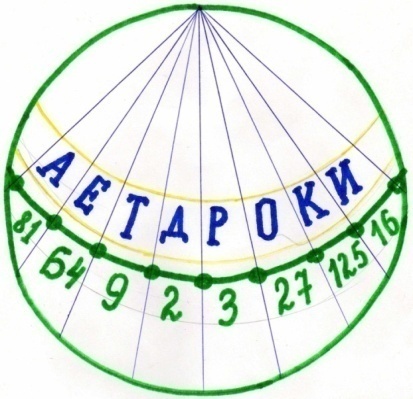 (172-152)/32                        (24*(23)5)/213  520/(52)5/57/50                 (321+321+321)/318                                                    Х5=2432х=512.Конкурс для болельщиковА КВН закончим стихотворением «Геометрия трав».Подмечайте математику вокруг себя – в быту и природе. Для наблюдательного человека даже простые срезы растений – красивые геометрические фигуры.Математик несбывшийся, странник.Оглядись, удивляясь стократ:В травах – срез  волченица – пятигранник, А сеченье душицы – квадрат.Всё на свете покажется вновеПод гольцом, чья вершина в снегу:Водосбор – треуголен в основеНа цветущем альпийском  лугу!Где же круг?Возле иглистой розы,Там, где луг поднебесный скалист,Вижу – с ветром играет берёзыТреугольно - ромбический лист…Найти слова математического происхождения, которые встречаются в стихотворении.Вот закончилась игра,Результат узнать пора.Кто же лучше всех трудилсяИ в турнире отличился?Подведение итогов. Объявление победителей. Вручение призов.Спасибо всем за участие!Ведущий:                                 Школьные дни –                                 Быстры они,                                 К финишу мчатся как птицы.                                 Помни везде-                                 Помни всегда,                                 Что без труда                                 В учёбе побед не добиться!Литература:1.Гаврилова т.Д. Занимательная математика.5 – 11кл. Волгоград: Учитель, 2004.2.Гончарова Л.В. Предметная неделя в школе. Волгоград: Учитель,2003.3.Иченская М.А. Отдыхаем с математикой.5 – 11кл. Волгоград: Учитель, 2008.4.Кордемский В.Г. Удивительный мир чисел. Книга для учителя .Москва: Просвещение, 1986.5.Лепёхина Т.А. Математическое ассорти. Волгоград: Учитель, 2009.6.Нагибин Ф.Ф. Математическая шкатулка.Москва:1988.7.Панищева О.В.. Математика в стихах Волгоград: Учитель, 2008.аhаhаhав(а+в)hАРХИМЕД